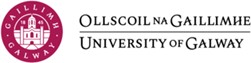 Code:		QA005Title: 		Role of External Examiners – Taught ProgrammesDate: 		08/12/2022Approval: 	Academic Council                                     AC 21 A51.0 PurposeAssure quality and enhance academic standards of modules, programmes and awards through annual international peer review. This policy does not cover External Examiners for Research degrees.2.0 DescriptionExtern examiners play a vital role in assuring and enhancing academic standards of modules, programmes and awards. While primarily involved in the review of assessment grades and standards, they also provide an important consultative and advisory function in the development of modules and programmes and the enhancement of teaching, learning and assessment practices. Assurance and enhancement of academic standards is best served by international peer-review.  Extern Examiners should be appointed from internationally renowned Universities and Institutions.Extern Examiners can contribute remotely where the extern examiner and programme board deem it appropriate, with a requirement that the extern is required to be on campus for a minimum number of two visits during their four year term of appointment.2.1 Functions of Extern ExaminerAssure academic standards and the quality of teaching, learning and assessment Confirm that standards are comparable to universities internationally Assure fairness, validity and rigour of assessment at  the UniversityReview, moderate and where appropriate adjust gradingAudit grades, distributions and samples of graded assessmentsParticipate in practical, clinical or oral assessments of major projects, dissertations or thesesReview learning outcomes and assessment techniques  for modules and programmesProvide feedback on strengths witnessed and recommendations for change Audit student feedback process for modules and programmes and actions arisingParticipate in the Preboard examination process2.2 Reports and Action PlansThe Extern Examiner is required to provide an External Examiner Report on his/her findings during the examination process.  This report should not make any references to resource requirements.  External Examiner Reports are confidential, and must be submitted directly to the Quality Office, University of Galway and to no other office internally within the University or externally.  Reports must be submitted in word format within five working days of the External Examiners visit to the University of Galway.  Reports will be circulated to relevant stakeholders, e.g. Head of Schools, Deans and Registrar.  Heads of Schools are responsible for circulating reports to the relevant subject/discipline leaders or Programme. The Subject Leader must then prepare an Action Plan that responds to reasonable recommendations in the External Examiner Report and copy this plan to the External Examiner and the Head of School. Action plans are discussed at Programme Board meetings or equivalent and must involve the Head of School.  Action plans must be incorporated in to the operational plan for the coming year. All External Examiner reports are reviewed by the Deputy President and Registrar and any recurring issues/common therems arising may be addressed through a thematic quality review.  2.3 Programme ReviewsEvery programme in the University is subject to a detailed quality review (typically every five to seven years). Current external examiners may be invited to conduct this quality review as a separate activity to the normal external examination process. Programme review policy is covered by policy: ‘QA006 Taught Programme Reviews’.3.0 Responsibilities4.0   Related DocumentsExternal Examiner Report Template (attached)QA278 Nomination and Approval of External Examiners - Taught ProgrammesQA226 Payment of External Examiners ExpensesWorkflow/Process diagram included as Appendix A in QA278External Examiner Report [Remove all text within square brackets in final report][We very much welcome your views. Please tell us any strengths or best practice you have witnessed and in particular your recommendations on how processes can be improved. Your comments and recommendations will be relayed to the relevant Subject Leader through the relevant Head of School and Dean. Programme directors are then asked to prepare an Action Plan and consult with you prior to your next External Examiner Report.]Strengths[Please list key strengths or good practice that you witnessed, as concise bulleted text. Dialogue, rationale and qualification are not necessary in this report and can be offered verbally to the subject leader if necessary.] …Recommendations[Please list key recommendations for changes as concise numbered text. Dialogue, rationale and qualification are not necessary. The subject leader can contact you for any clarification if required.]…Continued overleaf…Criteria[Please indicate your degree of agreement with the following criteria on a range from 1 to 5, with 5 indicating total agreement and 1 indicating total disagreement. Some criteria may not be relevant or were not addressed, in which case please leave blank. Where satisfaction is below 3, please make recommendations for change (on previous page) or make yourself available for further comment to the Subject Leader.]Further Comments…[Please email this report to qualityoffice@universityofgalway.ie within five working days of the External Examiner’s visit to the University of Galway. Also remember to complete your expense claim and forward to the Examinations Office, University of Galway. Please note that expenses cannot be paid until your report has been submitted.Thank you for your contribution to NUI Galway.NameResponsibilityRegistrar and Deputy PresidentOwnerReview External Examiner reports Subject Leader:(a.k.a. Discipline Head, Programme Director, Professor, etc.)Recruit External Examiner and co-ordinate the External Examination process. Consult with Head of School and Dean of College regarding nomination of external examiners. Review External Examiner Reports and developing Action Plans. Head of School:Review External Examiner nominations with Subject Leader and Dean.  Review Extern Examiner Reports and Action Plans.Dean of College:Approval/Nomination of External Examiners. Reviewi External Examiner Reports and Action Plans.Standing Committee:Approve/Decline Extern Examiner nominations.Examinations Office:Correspond with External Examiners, issue initial documentation.  Maintain External Examiner internal database. Processing Expenses.Quality Office:Receive External Examiner Reports, filing and distribution. External  Examiner:[Title Firstname Lastname]Subject: [Use precise ‘Subject title’ from previous correspondence]School:Academic Year:[yyyy/yyyy]Extern Meeting(s) Attended:[dd/mm/yyyy]Date of Report:[dd/mm/yyyy]Modules(1 to 5)Learning outcomes and content of modules were appropriately well-definedTeaching techniques used for modules were appropriateGrading of modules was fair and equitable and distribution was appropriateAnnotation of exam scripts and course work was appropriate Laboratory facilities and material for practical and/or clinical assessment were appropriateStudent feedback was conducted for the modules and was appropriateProgramme(s)Learning outcomes and content of programme(s) were appropriately well-definedGrade distribution across relevant modules examined in the programme(s) was appropriateLevel of Failed or Absent candidates does not give cause for concernStandards achieved by students were consistent with standards in other universitiesStudent feedback was conducted for the programme(s) and was appropriateProgramme is managed by an active Programme BoardThesis/ProjectsThesis guidelines and appropriate supervision were provided for all studentsStandard of thesis reports and effort were consistent with standards in other universitiesMiscellaneousAdequate access was given to all documentation and paperworkHospitality, meeting rooms and the external examination process was appropriate